В рамках реализации национального проекта «Образование» запущен федеральный портал информационно-просветительской поддержки родителей «Растимдетей.рф».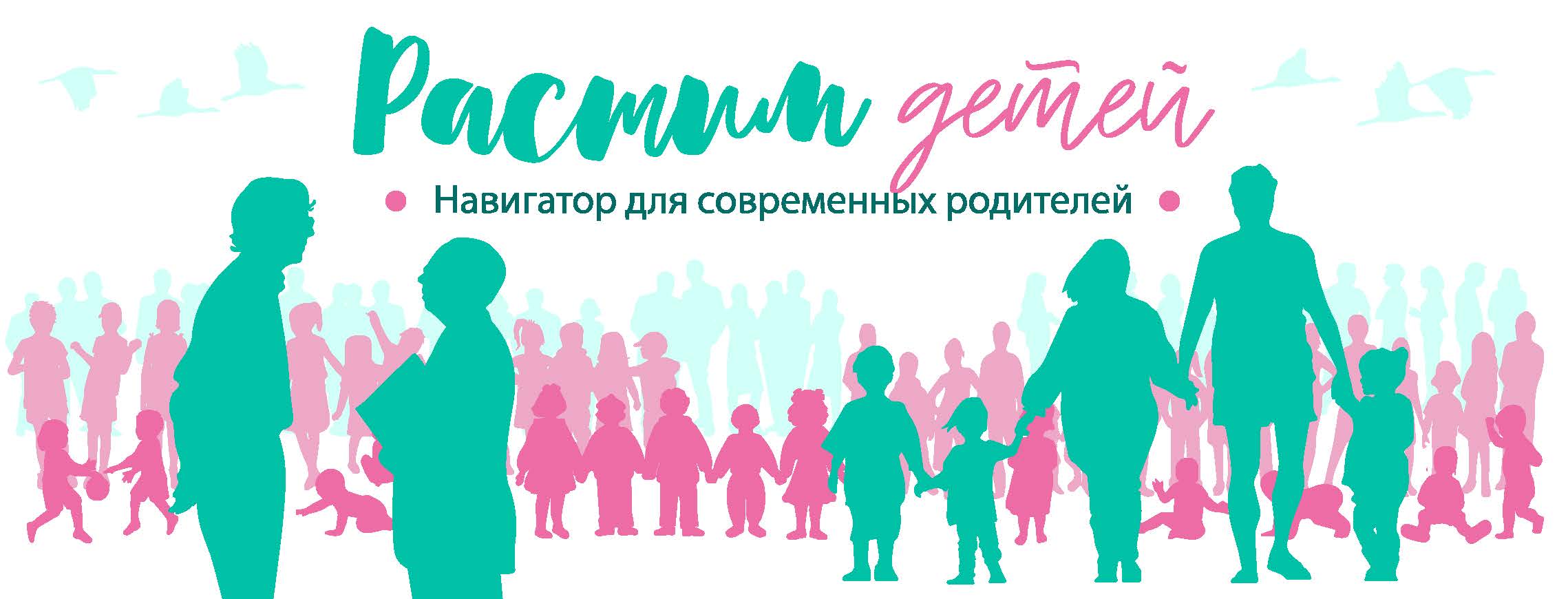 